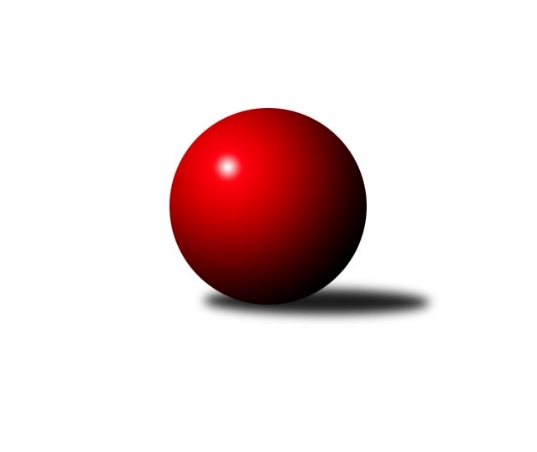 Č.11Ročník 2021/2022	21.11.2021Nejlepšího výkonu v tomto kole: 2819 dosáhlo družstvo: KK Slavoj Praha BDivize AS 2021/2022Výsledky 11. kolaSouhrnný přehled výsledků:AC Sparta Praha	- KK Vlašim 	6:2	2643:2543	6.5:5.5	15.11.SK Meteor Praha A	- KK Konstruktiva Praha  B	2:6	2508:2578	5.5:6.5	17.11.SK Meteor Praha B	- TJ Sparta Kutná Hora	1:7	2416:2551	4.0:8.0	18.11.TJ AŠ Mladá Boleslav 	- KK Slavia Praha	8:0	2635:2369	10.0:2.0	19.11.KK Slavoj Praha B	- TJ Sokol Brandýs n. L.	6:2	2819:2674	8.0:4.0	19.11.TJ Neratovice	- TJ Praga Praha 	5:3	2594:2525	4.5:7.5	19.11.TJ Sokol Benešov B	- TJ Sokol Praha-Vršovice 		dohrávka		10.12.Tabulka družstev:	1.	KK Slavoj Praha B	11	8	0	3	58.5 : 29.5 	81.0 : 51.0 	 2611	16	2.	KK Konstruktiva Praha  B	11	7	1	3	48.5 : 39.5 	71.5 : 60.5 	 2586	15	3.	TJ Praga Praha	10	7	0	3	50.0 : 30.0 	75.5 : 44.5 	 2597	14	4.	TJ Sparta Kutná Hora	10	6	0	4	48.0 : 32.0 	65.5 : 54.5 	 2540	12	5.	TJ Sokol Benešov B	10	6	0	4	40.0 : 40.0 	56.5 : 63.5 	 2470	12	6.	TJ Sokol Brandýs n. L.	11	6	0	5	51.5 : 36.5 	72.0 : 60.0 	 2507	12	7.	TJ AŠ Mladá Boleslav	11	6	0	5	46.5 : 41.5 	66.0 : 66.0 	 2465	12	8.	KK Vlašim	11	6	0	5	42.0 : 46.0 	59.0 : 73.0 	 2544	12	9.	AC Sparta Praha	11	5	1	5	43.0 : 45.0 	64.0 : 68.0 	 2603	11	10.	TJ Sokol Praha-Vršovice	10	5	0	5	42.0 : 38.0 	66.5 : 53.5 	 2535	10	11.	SK Meteor Praha B	11	4	0	7	35.0 : 53.0 	54.0 : 78.0 	 2426	8	12.	SK Meteor Praha A	10	3	0	7	33.0 : 47.0 	58.0 : 62.0 	 2501	6	13.	KK Slavia Praha	10	2	0	8	24.0 : 56.0 	41.5 : 78.5 	 2428	4	14.	TJ Neratovice	11	2	0	9	30.0 : 58.0 	57.0 : 75.0 	 2494	4Podrobné výsledky kola:	 AC Sparta Praha	2643	6:2	2543	KK Vlašim 	Jiří Neumajer	 	 213 	 218 		431 	 1.5:0.5 	 407 	 	189 	 218		Ladislav Hlaváček	Pavel Pavlíček	 	 209 	 218 		427 	 0:2 	 453 	 	229 	 224		Václav Tůma	Petr Neumajer	 	 261 	 228 		489 	 2:0 	 382 	 	183 	 199		Vlastimil Pírek	Vojtěch Krákora	 	 210 	 230 		440 	 2:0 	 392 	 	197 	 195		Milan Černý	Václav Klička	 	 231 	 199 		430 	 0:2 	 486 	 	239 	 247		Josef Dotlačil	Petr Hartina	 	 196 	 230 		426 	 1:1 	 423 	 	221 	 202		Jiří Kadlečekrozhodčí: Petr HartinaNejlepší výkon utkání: 489 - Petr Neumajer	 SK Meteor Praha A	2508	2:6	2578	KK Konstruktiva Praha  B	Jindřich Sahula	 	 224 	 215 		439 	 1:1 	 411 	 	189 	 222		Arnošt Nedbal	Milan Mikulášek	 	 214 	 211 		425 	 0:2 	 456 	 	218 	 238		Jaroslav Pleticha ml.	Ladislav Zahrádka	 	 212 	 192 		404 	 1:1 	 435 	 	208 	 227		Ludmila Johnová	Martin Boháč	 	 223 	 192 		415 	 2:0 	 385 	 	196 	 189		Eva Václavková	Ivo Steindl	 	 184 	 219 		403 	 0.5:1.5 	 440 	 	221 	 219		Jaroslav Pleticha st.	Pavel Plachý	 	 214 	 208 		422 	 1:1 	 451 	 	212 	 239		Michal Ostatnickýrozhodčí: Ladislav ZahrádkaNejlepší výkon utkání: 456 - Jaroslav Pleticha ml.	 SK Meteor Praha B	2416	1:7	2551	TJ Sparta Kutná Hora	Ctirad Dudycha	 	 215 	 182 		397 	 1:1 	 406 	 	210 	 196		Zdeněk Rajchman	Miroslav Šostý	 	 201 	 186 		387 	 0:2 	 417 	 	218 	 199		Tomáš Jelínek	Michal Franc	 	 180 	 231 		411 	 1:1 	 423 	 	206 	 217		Vladimír Holý	David Dittrich	 	 199 	 215 		414 	 1:1 	 407 	 	219 	 188		Michal Hrčkulák	Luboš Soukup	 	 186 	 198 		384 	 0:2 	 473 	 	245 	 228		Dušan Hrčkulák	Luboš Polanský	 	 211 	 212 		423 	 1:1 	 425 	 	220 	 205		Jiří Barborarozhodčí: Michal FrancNejlepší výkon utkání: 473 - Dušan Hrčkulák	 TJ AŠ Mladá Boleslav 	2635	8:0	2369	KK Slavia Praha	Pavel Horáček ml.	 	 180 	 238 		418 	 1:1 	 407 	 	199 	 208		Filip Knap	Pavel Palaštuk	 	 224 	 225 		449 	 1:1 	 416 	 	184 	 232		Aleš Jungmann	Petr Palaštuk	 	 222 	 238 		460 	 2:0 	 381 	 	210 	 171		Petr Knap	Petr Horáček	 	 201 	 206 		407 	 2:0 	 361 	 	160 	 201		Luboš Zelenka	Josef Cíla	 	 238 	 217 		455 	 2:0 	 389 	 	206 	 183		Karel Vaňata	Tomáš Křenek	 	 225 	 221 		446 	 2:0 	 415 	 	198 	 217		Jan Bürgerrozhodčí: Petr HoráčekNejlepší výkon utkání: 460 - Petr Palaštuk	 KK Slavoj Praha B	2819	6:2	2674	TJ Sokol Brandýs n. L.	Viktor Jungbauer	 	 250 	 247 		497 	 2:0 	 424 	 	226 	 198		František Čvančara	Stanislav Březina ml.	 	 241 	 220 		461 	 0:2 	 476 	 	252 	 224		Václav Sommer	Anton Stašák	 	 235 	 263 		498 	 2:0 	 442 	 	213 	 229		Martin Šmejkal	Jiří Pavlík	 	 235 	 219 		454 	 2:0 	 411 	 	211 	 200		Pavel Kotek	David Kuděj	 	 232 	 266 		498 	 1:1 	 471 	 	237 	 234		Miloslav Rychetský	Miroslav Bubeník	 	 218 	 193 		411 	 1:1 	 450 	 	213 	 237		Karel Křenekrozhodčí: Vedoucí družstevNejlepšího výkonu v tomto utkání: 498 kuželek dosáhli: Anton Stašák, David Kuděj	 TJ Neratovice	2594	5:3	2525	TJ Praga Praha 	Josef Trnka	 	 222 	 210 		432 	 0.5:1.5 	 436 	 	226 	 210		David Kašpar	Eva Dvorská	 	 201 	 217 		418 	 1:1 	 389 	 	206 	 183		Pavel Janoušek	Jaroslava Fukačová	 	 205 	 201 		406 	 0:2 	 442 	 	206 	 236		Josef Kašpar	Petr Vacek	 	 215 	 207 		422 	 0:2 	 444 	 	219 	 225		Rostislav Kašpar	Petr Šteiner	 	 198 	 239 		437 	 1:1 	 428 	 	206 	 222		Jaroslav Kourek	Petr Božka	 	 234 	 245 		479 	 2:0 	 386 	 	185 	 201		Petr Kšírrozhodčí: Jan KozákNejlepší výkon utkání: 479 - Petr BožkaPořadí jednotlivců:	jméno hráče	družstvo	celkem	plné	dorážka	chyby	poměr kuž.	Maximum	1.	Milan Komorník 	TJ Praga Praha 	453.35	314.3	139.1	4.1	4/6	(487)	2.	Stanislav Březina  ml.	KK Slavoj Praha B	452.50	309.5	143.0	3.1	6/6	(491)	3.	Zbyněk Vilímovský 	TJ Sokol Praha-Vršovice 	448.58	296.6	152.0	1.5	4/4	(477)	4.	David Kuděj 	KK Slavoj Praha B	447.10	296.1	151.0	3.8	5/6	(498)	5.	Josef Kašpar 	TJ Praga Praha 	446.50	305.2	141.3	4.1	6/6	(474)	6.	Anton Stašák 	KK Slavoj Praha B	446.23	301.6	144.6	2.6	5/6	(500)	7.	Emilie Somolíková 	KK Konstruktiva Praha  B	446.21	295.2	151.0	4.5	4/5	(489)	8.	Rostislav Kašpar 	TJ Praga Praha 	445.97	299.5	146.5	3.9	6/6	(478)	9.	Ivo Steindl 	SK Meteor Praha A	445.96	307.0	139.0	7.5	5/6	(487)	10.	Petr Božka 	TJ Neratovice	445.90	300.0	145.9	2.8	5/6	(479)	11.	Dušan Hrčkulák 	TJ Sparta Kutná Hora	444.80	297.9	146.9	4.0	6/6	(493)	12.	Karel Křenek 	TJ Sokol Brandýs n. L.	442.63	300.8	141.8	2.5	7/7	(467)	13.	Václav Klička 	AC Sparta Praha	442.53	297.9	144.6	4.1	6/6	(474)	14.	Michal Ostatnický 	KK Konstruktiva Praha  B	440.51	301.3	139.3	4.4	5/5	(483)	15.	Jan Bürger 	KK Slavia Praha	440.50	301.8	138.7	4.8	6/6	(458)	16.	Miroslav Viktorin 	AC Sparta Praha	438.75	296.5	142.3	6.3	4/6	(458)	17.	Martin Boháč 	SK Meteor Praha A	438.57	299.3	139.2	6.2	6/6	(473)	18.	Josef Dotlačil 	KK Vlašim 	437.64	297.1	140.6	5.2	6/6	(486)	19.	Václav Tůma 	KK Vlašim 	436.94	303.0	134.0	6.4	6/6	(466)	20.	Ludmila Johnová 	KK Konstruktiva Praha  B	436.26	297.1	139.1	5.2	5/5	(480)	21.	Petr Palaštuk 	TJ AŠ Mladá Boleslav 	434.32	294.8	139.5	6.5	6/6	(480)	22.	Jan Kvapil 	TJ Neratovice	434.30	295.5	138.8	4.0	5/6	(457)	23.	Petr Neumajer 	AC Sparta Praha	434.11	299.1	135.0	5.9	6/6	(489)	24.	Vladimíra Pavlatová 	AC Sparta Praha	433.15	299.9	133.3	6.4	4/6	(457)	25.	Michal Vyskočil 	TJ Sokol Benešov B	432.81	299.0	133.9	7.5	7/7	(486)	26.	Petr Hartina 	AC Sparta Praha	432.39	293.9	138.5	3.6	6/6	(469)	27.	Vojtěch Krákora 	AC Sparta Praha	431.22	297.3	133.9	4.6	6/6	(479)	28.	Miloslav Rychetský 	TJ Sokol Brandýs n. L.	429.86	291.9	138.0	4.5	7/7	(493)	29.	Ladislav Hlaváček 	KK Vlašim 	429.17	296.9	132.2	4.4	6/6	(483)	30.	Tomáš Jelínek 	TJ Sparta Kutná Hora	427.40	289.4	138.0	6.2	5/6	(475)	31.	Zdeněk Rajchman 	TJ Sparta Kutná Hora	427.25	298.2	129.1	7.8	5/6	(466)	32.	Luboš Brabec 	TJ Sokol Benešov B	426.07	297.1	129.0	8.1	5/7	(483)	33.	Jiří Rejthárek 	TJ Sokol Praha-Vršovice 	425.60	295.4	130.3	4.8	4/4	(447)	34.	David Kašpar 	TJ Praga Praha 	424.97	299.3	125.7	7.7	6/6	(454)	35.	Jiří Kašpar 	KK Slavoj Praha B	424.87	296.3	128.5	7.6	6/6	(517)	36.	Jiří Jabůrek 	TJ Sokol Praha-Vršovice 	424.83	287.9	137.0	6.1	4/4	(447)	37.	Pavel Horáček  ml.	TJ AŠ Mladá Boleslav 	424.33	283.1	141.2	6.1	6/6	(488)	38.	Jaroslav Kourek 	TJ Praga Praha 	423.77	288.1	135.6	6.3	6/6	(458)	39.	Pavel Plachý 	SK Meteor Praha A	423.70	286.8	136.9	4.3	6/6	(447)	40.	Tomáš Křenek 	TJ AŠ Mladá Boleslav 	423.50	296.4	127.1	7.1	5/6	(453)	41.	Jiří Kadleček 	KK Vlašim 	423.25	293.0	130.2	7.6	6/6	(448)	42.	David Dittrich 	SK Meteor Praha B	423.13	287.8	135.3	3.9	5/6	(478)	43.	Jaroslav Pleticha  st.	KK Konstruktiva Praha  B	423.13	302.2	121.0	10.4	4/5	(464)	44.	Luboš Polanský 	SK Meteor Praha B	420.50	290.3	130.2	5.4	6/6	(461)	45.	Pavel Novák 	SK Meteor Praha B	420.31	296.5	123.8	7.8	4/6	(433)	46.	Viktor Jungbauer 	KK Slavoj Praha B	420.03	289.4	130.7	6.9	5/6	(497)	47.	Pavel Janoušek 	TJ Praga Praha 	419.50	289.0	130.5	5.7	6/6	(462)	48.	Petr Šteiner 	TJ Neratovice	419.30	293.0	126.4	7.4	5/6	(464)	49.	Pavel Grygar 	TJ Sokol Praha-Vršovice 	418.77	289.2	129.5	7.5	3/4	(448)	50.	Arnošt Nedbal 	KK Konstruktiva Praha  B	418.66	297.9	120.8	6.1	5/5	(454)	51.	Eva Václavková 	KK Konstruktiva Praha  B	418.40	293.2	125.2	6.5	5/5	(448)	52.	Aleš Jungmann 	KK Slavia Praha	417.93	293.3	124.6	6.9	6/6	(461)	53.	Jiří Kočí 	TJ Sokol Benešov B	417.67	289.0	128.7	6.1	5/7	(461)	54.	Milan Černý 	KK Vlašim 	416.79	292.3	124.5	9.5	4/6	(469)	55.	Filip Knap 	KK Slavia Praha	416.27	290.5	125.8	5.4	6/6	(436)	56.	Vladimír Holý 	TJ Sparta Kutná Hora	413.67	282.1	131.5	7.6	6/6	(477)	57.	Pavel Palaštuk 	TJ AŠ Mladá Boleslav 	413.67	282.8	130.8	5.7	6/6	(461)	58.	Miroslav Bubeník 	KK Slavoj Praha B	413.40	284.0	129.4	9.8	5/6	(451)	59.	František Čvančara 	TJ Sokol Brandýs n. L.	413.13	291.2	121.9	9.4	6/7	(443)	60.	Dušan Dvořák 	TJ Sokol Benešov B	412.79	287.6	125.2	6.9	7/7	(448)	61.	Ctirad Dudycha 	SK Meteor Praha B	411.31	292.1	119.2	7.9	6/6	(452)	62.	Antonín Krejza 	TJ Sokol Praha-Vršovice 	411.22	290.4	120.8	7.4	3/4	(435)	63.	Jan Kozák 	TJ Neratovice	411.20	282.2	129.0	6.2	5/6	(441)	64.	Ladislav Zahrádka 	SK Meteor Praha A	410.90	285.1	125.8	8.0	6/6	(437)	65.	Martin Šmejkal 	TJ Sokol Praha-Vršovice 	408.50	285.9	122.6	5.9	4/4	(433)	66.	Jiří Barbora 	TJ Sparta Kutná Hora	407.07	284.2	122.9	6.1	6/6	(462)	67.	Jaroslava Fukačová 	TJ Neratovice	405.40	281.5	124.0	6.4	4/6	(438)	68.	Milan Mikulášek 	SK Meteor Praha A	405.13	284.8	120.3	9.2	6/6	(446)	69.	Karel Vaňata 	KK Slavia Praha	404.44	285.7	118.8	9.4	6/6	(438)	70.	Martin Šveda 	TJ Sokol Praha-Vršovice 	401.95	283.3	118.7	10.5	4/4	(425)	71.	Luboš Soukup 	SK Meteor Praha B	401.50	287.8	113.8	8.8	4/6	(434)	72.	Martin Šmejkal 	TJ Sokol Brandýs n. L.	400.89	285.2	115.7	9.3	7/7	(465)	73.	Marek Červ 	TJ Sokol Benešov B	399.29	282.8	116.5	8.0	7/7	(432)	74.	Vlastimil Pírek 	KK Vlašim 	398.37	293.3	105.1	12.1	6/6	(430)	75.	Eva Dvorská 	TJ Neratovice	397.85	278.1	119.8	8.7	5/6	(444)	76.	Petr Knap 	KK Slavia Praha	397.32	281.0	116.3	11.2	5/6	(429)	77.	Josef Trnka 	TJ Neratovice	396.50	281.5	115.0	8.4	4/6	(439)	78.	Miroslav Šostý 	SK Meteor Praha B	394.50	280.0	114.5	9.0	4/6	(406)	79.	Michal Horáček 	TJ AŠ Mladá Boleslav 	393.06	285.3	107.7	9.1	6/6	(424)	80.	Petr Brabenec 	TJ Sokol Benešov B	392.29	271.5	120.8	7.8	7/7	(483)	81.	Jindřich Sahula 	SK Meteor Praha A	392.13	273.9	118.2	10.1	6/6	(478)	82.	Pavel Kotek 	TJ Sokol Brandýs n. L.	388.49	275.5	113.0	9.4	7/7	(417)	83.	Jiří Novotný 	SK Meteor Praha B	374.75	263.5	111.3	9.8	4/6	(389)	84.	Michal Franc 	SK Meteor Praha B	371.97	265.7	106.3	13.4	5/6	(416)	85.	Jiří Samolák 	TJ AŠ Mladá Boleslav 	370.00	268.3	101.7	14.0	5/6	(415)		František Rusín 	KK Slavoj Praha B	490.00	335.0	155.0	3.0	1/6	(490)		Jindřich Valo 	KK Slavoj Praha B	470.50	310.0	160.5	1.0	2/6	(499)		Leoš Vobořil 	TJ Sparta Kutná Hora	468.33	308.3	160.0	4.0	3/6	(490)		Michal Koubek 	KK Slavoj Praha B	463.00	322.0	141.0	5.0	1/6	(463)		Václav Sommer 	TJ Sokol Brandýs n. L.	453.00	311.6	141.4	3.8	4/7	(482)		Karel Wolf 	TJ Sokol Praha-Vršovice 	451.00	309.0	142.0	6.0	1/4	(451)		Jiří Pavlík 	KK Slavoj Praha B	441.33	301.5	139.8	4.2	2/6	(493)		Michal Hrčkulák 	TJ Sparta Kutná Hora	440.67	304.7	136.0	5.2	3/6	(481)		Jiří Franěk 	TJ Sokol Benešov B	440.50	307.0	133.5	4.0	1/7	(461)		Josef Cíla 	TJ AŠ Mladá Boleslav 	439.00	289.0	150.0	2.9	2/6	(455)		Miroslav Pessr 	KK Vlašim 	439.00	305.0	134.0	7.0	1/6	(439)		Pavel Pavlíček 	AC Sparta Praha	438.50	289.0	149.5	5.0	2/6	(450)		Jaroslav Pleticha  ml.	KK Konstruktiva Praha  B	438.00	295.5	142.5	5.5	2/5	(456)		Petr Pravlovský 	KK Slavoj Praha B	435.00	308.0	127.0	8.0	1/6	(435)		Ladislav Kalous 	TJ Sokol Benešov B	434.50	293.5	141.0	2.5	2/7	(442)		Jan Barchánek 	KK Konstruktiva Praha  B	429.00	290.0	139.0	3.0	1/5	(429)		Josef Hladík 	TJ Sokol Praha-Vršovice 	429.00	315.0	114.0	9.0	1/4	(429)		Jan Rabenseifner 	KK Slavia Praha	425.00	297.0	128.0	11.0	1/6	(425)		Jiří Neumajer 	AC Sparta Praha	424.00	290.8	133.3	5.5	2/6	(435)		Pavlína Kašparová 	TJ Praga Praha 	419.00	302.0	117.0	11.0	1/6	(419)		Jan Meščan 	TJ Neratovice	418.00	283.0	135.0	10.0	3/6	(435)		Karel Drábek 	TJ Sokol Benešov B	418.00	284.0	134.0	2.0	1/7	(418)		Pavel Horáček  st.	TJ AŠ Mladá Boleslav 	416.00	294.0	122.0	3.0	1/6	(416)		Martin Dubský 	AC Sparta Praha	415.00	286.8	128.3	9.8	2/6	(429)		Petr Vacek 	TJ Neratovice	414.58	290.3	124.3	4.1	3/6	(439)		Luboš Zajíček 	KK Vlašim 	414.00	299.0	115.0	11.0	1/6	(414)		Pavel Holec 	TJ Sokol Brandýs n. L.	412.75	289.3	123.5	6.5	4/7	(418)		Petr Dus 	TJ Sparta Kutná Hora	412.33	293.5	118.8	9.2	3/6	(451)		Petr Horáček 	TJ AŠ Mladá Boleslav 	411.38	283.5	127.9	7.8	2/6	(443)		Vladimír Sommer 	TJ Sokol Brandýs n. L.	408.00	293.0	115.0	6.0	1/7	(408)		Jitka Drábková 	TJ Sokol Benešov B	407.00	273.0	134.0	8.0	1/7	(407)		Jan Červenka 	AC Sparta Praha	406.50	293.5	113.0	8.0	1/6	(407)		František Pícha 	KK Vlašim 	405.00	255.0	150.0	11.0	1/6	(405)		Zdeněk Novák 	KK Slavia Praha	398.00	276.9	121.1	8.8	3/6	(445)		Petr Kšír 	TJ Praga Praha 	386.00	272.0	114.0	5.0	1/6	(386)		Ivana Kopecká 	TJ Sparta Kutná Hora	381.50	276.0	105.5	12.5	2/6	(397)		Patrik Polach 	TJ Sokol Benešov B	381.00	269.0	112.0	12.0	1/7	(381)		Lukáš Pelánek 	TJ Sokol Praha-Vršovice 	377.00	272.0	105.0	17.0	1/4	(377)		Karel Palát 	TJ Sokol Benešov B	376.00	279.0	97.0	19.0	1/7	(376)		Miroslav Klabík 	TJ Sokol Praha-Vršovice 	370.00	251.0	119.0	10.0	1/4	(370)		Ivana Vlková 	SK Meteor Praha A	356.00	251.0	105.0	10.0	1/6	(356)		Eva Křenková 	TJ Sokol Brandýs n. L.	344.00	260.5	83.5	15.0	1/7	(349)		Luboš Zelenka 	KK Slavia Praha	303.67	233.0	70.7	6.0	3/6	(417)Sportovně technické informace:Starty náhradníků:registrační číslo	jméno a příjmení 	datum startu 	družstvo	číslo startu23739	Jiří Neumajer	15.11.2021	AC Sparta Praha	3x10877	Jaroslav Pleticha ml.	17.11.2021	KK Konstruktiva Praha  B	3x1104	Jiří Pavlík	19.11.2021	KK Slavoj Praha B	4x17154	Miroslav Šostý	18.11.2021	SK Meteor Praha B	4x725	Pavel Pavlíček	15.11.2021	AC Sparta Praha	2x20738	Petr Kšír	19.11.2021	TJ Praga Praha 	1x
Hráči dopsaní na soupisku:registrační číslo	jméno a příjmení 	datum startu 	družstvo	Program dalšího kola:12. kolo23.11.2021	út	17:30	KK Slavia Praha - SK Meteor Praha A	25.11.2021	čt	17:30	TJ Sokol Praha-Vršovice  - TJ Neratovice	26.11.2021	pá	17:00	KK Vlašim  - TJ AŠ Mladá Boleslav 	26.11.2021	pá	17:30	TJ Sokol Brandýs n. L. - TJ Praga Praha 	26.11.2021	pá	17:30	KK Slavoj Praha B - AC Sparta Praha	Nejlepší šestka kola - absolutněNejlepší šestka kola - absolutněNejlepší šestka kola - absolutněNejlepší šestka kola - absolutněNejlepší šestka kola - dle průměru kuželenNejlepší šestka kola - dle průměru kuželenNejlepší šestka kola - dle průměru kuželenNejlepší šestka kola - dle průměru kuželenNejlepší šestka kola - dle průměru kuželenPočetJménoNázev týmuVýkonPočetJménoNázev týmuPrůměr (%)Výkon3xDavid KudějSlavoj B4984xDušan HrčkulákTJ Sparta Kutná112.254732xAnton StašákSlavoj B4981xPetr BožkaTJ Neratovice112.224792xViktor JungbauerSlavoj B4971xPetr NeumajerSparta112.184891xPetr NeumajerSparta4892xJosef DotlačilVlašim 111.54861xJosef DotlačilVlašim 4863xPetr PalaštukAŠ M.B. 110.024601xPetr BožkaTJ Neratovice4792xAnton StašákSlavoj B109.69498